ZPRAVODAJSEVEROČESKÁ DIVIZE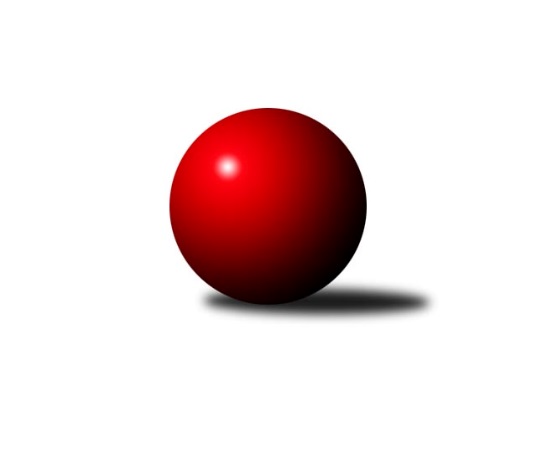 Č.12Ročník 2018/2019	12.1.2019Nejlepšího výkonu v tomto kole: 2685 dosáhlo družstvo: TJ Jiskra Nový BorVýsledky 12. kolaSouhrnný přehled výsledků:TJ Dynamo Liberec B	- SK Děčín	6:2	2454:2341	8.0:4.0	11.1.SKK Bohušovice B	- SK Skalice	7:1	2595:2455	9.0:3.0	11.1.TJ KK Louny	- SK Plaston Šluknov	6:2	2683:2596	7.0:5.0	12.1.TJ VTŽ Chomutov	- TJ Jiskra Nový Bor	1:7	2660:2685	4.0:8.0	12.1.TJ Doksy	- TJ Kovostroj Děčín	7:1	2533:2442	8.0:4.0	12.1.Tabulka družstev:	1.	TJ Jiskra Nový Bor	11	9	1	1	60.0 : 28.0 	76.5 : 55.5 	 2578	19	2.	TJ Doksy	11	7	1	3	54.5 : 33.5 	75.5 : 56.5 	 2548	15	3.	SKK Bohušovice B	11	7	1	3	53.5 : 34.5 	69.0 : 63.0 	 2579	15	4.	TJ VTŽ Chomutov	11	7	0	4	52.0 : 36.0 	80.0 : 52.0 	 2599	14	5.	TJ Bižuterie Jablonec n. N.	10	6	1	3	51.0 : 29.0 	70.0 : 50.0 	 2536	13	6.	SK Skalice	11	5	2	4	46.0 : 42.0 	58.0 : 74.0 	 2523	12	7.	TJ KK Louny	11	4	0	7	39.5 : 48.5 	60.5 : 71.5 	 2512	8	8.	SK Plaston Šluknov	11	4	0	7	37.0 : 51.0 	68.0 : 64.0 	 2457	8	9.	TJ Dynamo Liberec B	11	4	0	7	37.0 : 51.0 	56.0 : 76.0 	 2465	8	10.	TJ Kovostroj Děčín	11	4	0	7	35.0 : 53.0 	63.5 : 68.5 	 2482	8	11.	SK Děčín	11	0	0	11	14.5 : 73.5 	43.0 : 89.0 	 2422	0Podrobné výsledky kola:	 TJ Dynamo Liberec B	2454	6:2	2341	SK Děčín	Zdeněk Pecina ml.	 	 204 	 198 		402 	 0:2 	 441 	 	207 	 234		Radek Mach	Ludvík Szabo	 	 212 	 204 		416 	 2:0 	 373 	 	184 	 189		Pavel Čubr	Emílie Císařovská *1	 	 178 	 175 		353 	 0:2 	 369 	 	188 	 181		Martin Ledwoň	Jan Holanec st.	 	 218 	 194 		412 	 2:0 	 380 	 	200 	 180		Kamila Ledwoňová	Anton Zajac	 	 212 	 212 		424 	 2:0 	 363 	 	186 	 177		Miloslav Plíšek	Ladislav Wajsar ml.	 	 211 	 236 		447 	 2:0 	 415 	 	207 	 208		Vladimír Benešrozhodčí: Roman Žežulkastřídání: *1 od 61. hodu Monika WajsarováNejlepší výkon utkání: 447 - Ladislav Wajsar ml.	 SKK Bohušovice B	2595	7:1	2455	SK Skalice	Jaroslav Chvojka	 	 243 	 199 		442 	 1:1 	 437 	 	206 	 231		Ladislav Javorek ml.	Ladislav Koláček	 	 225 	 199 		424 	 2:0 	 407 	 	222 	 185		Libor Hrnčíř	Roman Filip	 	 216 	 226 		442 	 2:0 	 414 	 	212 	 202		Jiří Piskáček	Milan Slabý	 	 224 	 211 		435 	 2:0 	 380 	 	194 	 186		Jiří Šácha	Radek Šípek	 	 216 	 212 		428 	 1:1 	 391 	 	174 	 217		Eduard Kezer ml.	Martin Perníček	 	 203 	 221 		424 	 1:1 	 426 	 	216 	 210		Oldřich Vlasákrozhodčí: Perníček MartinNejlepšího výkonu v tomto utkání: 442 kuželek dosáhli: Jaroslav Chvojka, Roman Filip	 TJ KK Louny	2683	6:2	2596	SK Plaston Šluknov	Patrik Lojda	 	 218 	 207 		425 	 1:1 	 422 	 	210 	 212		František Tomik	Jitka Rollová	 	 237 	 237 		474 	 2:0 	 401 	 	208 	 193		Václav Kořánek	Radek Jung	 	 235 	 218 		453 	 0:2 	 490 	 	263 	 227		Petr Vajnar	František Pfeifer	 	 217 	 231 		448 	 1:1 	 423 	 	222 	 201		Eliška Marušáková	Václav Valenta ml.	 	 209 	 216 		425 	 1:1 	 429 	 	201 	 228		Jan Sklenář	Miloš Chovanec	 	 213 	 245 		458 	 2:0 	 431 	 	207 	 224		Zdeněk Jonáš *1rozhodčí: Faix Drahomírstřídání: *1 od 40. hodu Radek MarušákNejlepší výkon utkání: 490 - Petr Vajnar	 TJ VTŽ Chomutov	2660	1:7	2685	TJ Jiskra Nový Bor	Stanislav Rada	 	 209 	 208 		417 	 1:1 	 424 	 	202 	 222		Michal Gajdušek	Stanislav Šmíd st.	 	 213 	 227 		440 	 1:1 	 444 	 	203 	 241		Alena Dunková	Stanislav Šmíd ml.	 	 258 	 214 		472 	 1:1 	 432 	 	208 	 224		Jan Řeřicha	Arnošt Filo	 	 221 	 219 		440 	 0:2 	 473 	 	249 	 224		Petr Kout	Robert Suchomel st.	 	 213 	 203 		416 	 1:1 	 423 	 	193 	 230		Lenka Kohlíčková	Luboš Havel	 	 246 	 229 		475 	 0:2 	 489 	 	252 	 237		Petr Kohlíčekrozhodčí: Tesařík RudolfNejlepší výkon utkání: 489 - Petr Kohlíček	 TJ Doksy	2533	7:1	2442	TJ Kovostroj Děčín	Jiří Pádivý	 	 215 	 217 		432 	 2:0 	 416 	 	211 	 205		Tomáš Mrázek	Jiří Kucej	 	 207 	 221 		428 	 2:0 	 386 	 	199 	 187		Ladislav Bírovka *1	Jaroslava Vacková	 	 195 	 217 		412 	 1:1 	 399 	 	181 	 218		Adéla Exnerová	Josef Březina	 	 189 	 217 		406 	 1:1 	 411 	 	216 	 195		Pavel Piskoř	Jiří Klíma st.	 	 203 	 230 		433 	 1:1 	 432 	 	213 	 219		Pavel Jablonický	Václav Paluska	 	 213 	 209 		422 	 1:1 	 398 	 	216 	 182		Tomáš Novákrozhodčí: Kucej Jiřístřídání: *1 od 63. hodu Petr StaněkNejlepší výkon utkání: 433 - Jiří Klíma st.Pořadí jednotlivců:	jméno hráče	družstvo	celkem	plné	dorážka	chyby	poměr kuž.	Maximum	1.	Stanislav Šmíd  ml.	TJ VTŽ Chomutov	476.00	311.0	165.0	1.5	4/6	(522)	2.	Radek Šípek 	SKK Bohušovice B	461.83	302.0	159.9	3.5	5/6	(530)	3.	Jiří Klíma  st.	TJ Doksy	453.63	306.1	147.5	3.1	6/7	(525)	4.	Patrik Lojda 	TJ KK Louny	451.97	304.8	147.2	2.6	7/7	(502)	5.	Václav Paluska 	TJ Doksy	451.58	303.5	148.0	1.8	6/7	(496)	6.	Stanislav Šmíd  st.	TJ VTŽ Chomutov	449.50	302.5	147.0	3.6	5/6	(481)	7.	Alena Dunková 	TJ Jiskra Nový Bor	448.40	301.1	147.3	3.2	7/7	(516)	8.	Luboš Havel 	TJ VTŽ Chomutov	445.05	305.2	139.9	4.0	5/6	(475)	9.	Ladislav Javorek  ml.	SK Skalice	444.86	302.5	142.4	5.8	6/6	(467)	10.	Roman Filip 	SKK Bohušovice B	441.88	300.9	141.0	4.2	6/6	(475)	11.	Robert Suchomel  st.	TJ VTŽ Chomutov	440.89	298.2	142.7	4.8	6/6	(478)	12.	Petr Kohlíček 	TJ Jiskra Nový Bor	437.03	293.8	143.3	5.3	7/7	(489)	13.	Zdeněk Pecina  st.	TJ Dynamo Liberec B	436.58	292.5	144.1	4.2	6/7	(511)	14.	Miroslav Pastyřík 	TJ Bižuterie Jablonec n. N.	436.00	300.0	136.0	6.8	4/6	(446)	15.	Ladislav Koláček 	SKK Bohušovice B	435.42	295.9	139.5	4.3	6/6	(474)	16.	Radek Mach 	SK Děčín	434.71	296.3	138.4	4.7	7/7	(457)	17.	Zdeněk Vokatý 	TJ Bižuterie Jablonec n. N.	434.40	285.0	149.4	3.4	5/6	(467)	18.	Václav Vlk 	TJ Bižuterie Jablonec n. N.	432.33	291.6	140.7	3.3	6/6	(474)	19.	Jan Zeman 	TJ Bižuterie Jablonec n. N.	431.80	297.9	133.9	4.5	6/6	(464)	20.	Stanislav Rada 	TJ VTŽ Chomutov	430.75	298.4	132.3	7.9	6/6	(510)	21.	Miloš Chovanec 	TJ KK Louny	429.63	289.8	139.8	6.6	6/7	(476)	22.	Petr Kout 	TJ Jiskra Nový Bor	428.26	293.3	134.9	4.5	7/7	(473)	23.	Martin Kortan 	TJ Jiskra Nový Bor	427.36	284.7	142.6	4.4	5/7	(471)	24.	Jaroslava Vacková 	TJ Doksy	425.03	291.7	133.3	7.1	7/7	(455)	25.	Pavel Jablonický 	TJ Kovostroj Děčín	425.00	300.6	124.4	6.2	5/6	(441)	26.	Tomáš Novák 	TJ Kovostroj Děčín	424.88	291.0	133.9	4.0	4/6	(455)	27.	Václav Valenta  ml.	TJ KK Louny	424.11	294.8	129.3	5.7	7/7	(452)	28.	Jiří Piskáček 	SK Skalice	423.61	297.2	126.4	7.8	6/6	(459)	29.	Lenka Kohlíčková 	TJ Jiskra Nový Bor	423.39	291.1	132.3	5.3	7/7	(448)	30.	Miloslav Plíšek 	SK Děčín	422.17	291.0	131.2	5.9	7/7	(452)	31.	Michal Gajdušek 	TJ Jiskra Nový Bor	422.00	292.2	129.8	6.8	7/7	(458)	32.	Jaroslav Chvojka 	SKK Bohušovice B	421.72	292.1	129.7	4.5	6/6	(442)	33.	Anton Zajac 	TJ Dynamo Liberec B	421.10	290.6	130.5	6.6	6/7	(441)	34.	Jiří Pachl 	TJ Bižuterie Jablonec n. N.	420.30	286.2	134.1	5.5	6/6	(484)	35.	Jiří Pádivý 	TJ Doksy	420.11	285.8	134.3	3.9	7/7	(454)	36.	Martin Perníček 	SKK Bohušovice B	420.08	287.2	132.9	5.5	5/6	(450)	37.	Petr Staněk 	TJ Kovostroj Děčín	419.75	286.9	132.8	3.2	4/6	(453)	38.	Milan Slabý 	SKK Bohušovice B	419.60	286.1	133.5	7.0	5/6	(438)	39.	Václav Kořánek 	SK Plaston Šluknov	419.00	285.4	133.6	5.6	4/6	(434)	40.	Zdeněk Pecina  ml.	TJ Dynamo Liberec B	418.88	285.5	133.4	5.7	6/7	(444)	41.	Oldřich Vlasák 	SK Skalice	418.28	291.8	126.5	6.9	6/6	(505)	42.	Robert Häring 	SK Skalice	417.90	296.3	121.6	7.1	4/6	(473)	43.	Ladislav Bírovka 	TJ Kovostroj Děčín	417.05	285.1	132.0	5.2	5/6	(452)	44.	Jiří Šácha 	SK Skalice	416.97	290.9	126.1	6.8	6/6	(494)	45.	Radek Marušák 	SK Plaston Šluknov	414.13	289.2	124.9	5.9	5/6	(463)	46.	Jitka Rollová 	TJ KK Louny	412.30	286.3	126.0	5.8	6/7	(474)	47.	Radek Chomout 	TJ Dynamo Liberec B	412.10	283.6	128.5	5.9	7/7	(442)	48.	František Tomik 	SK Plaston Šluknov	411.50	281.4	130.1	7.2	6/6	(452)	49.	Emílie Císařovská 	TJ Dynamo Liberec B	411.29	288.4	122.9	11.4	7/7	(452)	50.	Pavel Piskoř 	TJ Kovostroj Děčín	409.56	280.2	129.4	6.1	6/6	(451)	51.	Jan Sklenář 	SK Plaston Šluknov	407.69	282.3	125.4	7.5	6/6	(429)	52.	Eduard Kezer  ml.	SK Skalice	407.19	289.9	117.3	9.5	4/6	(456)	53.	Arnošt Filo 	TJ VTŽ Chomutov	403.81	280.3	123.5	9.3	6/6	(447)	54.	Adéla Exnerová 	TJ Kovostroj Děčín	403.79	284.4	119.4	7.1	6/6	(434)	55.	Pavel Čubr 	SK Děčín	403.55	280.4	123.2	8.4	5/7	(422)	56.	Jan Koldan 	SK Plaston Šluknov	403.13	272.9	130.3	5.8	4/6	(410)	57.	Josef Březina 	TJ Doksy	399.77	281.3	118.4	9.4	6/7	(431)	58.	Ladislav Hojný 	SK Plaston Šluknov	398.88	278.9	119.9	8.8	4/6	(434)	59.	František Pfeifer 	TJ KK Louny	397.20	281.7	115.5	9.3	5/7	(448)	60.	Vladimír Chrpa 	SKK Bohušovice B	396.33	285.5	110.8	8.6	4/6	(412)	61.	Tomáš Mrázek 	TJ Kovostroj Děčín	396.13	270.8	125.3	7.9	4/6	(425)	62.	Kamila Ledwoňová 	SK Děčín	395.20	276.4	118.8	9.4	5/7	(433)	63.	Jiří Tůma 	TJ Bižuterie Jablonec n. N.	391.07	279.1	111.9	10.3	5/6	(422)	64.	Jiří Kucej 	TJ Doksy	390.13	283.3	106.8	11.1	5/7	(428)	65.	Jan Holanec  st.	TJ Dynamo Liberec B	389.50	279.1	110.4	11.1	6/7	(437)	66.	Martin Ledwoň 	SK Děčín	374.52	268.2	106.3	9.8	7/7	(437)	67.	Ivan Novotný 	SK Děčín	368.72	272.3	96.4	14.2	6/7	(392)		Petr Vajnar 	SK Plaston Šluknov	463.00	305.5	157.5	4.0	2/6	(490)		Ladislav Javorek  st.	SK Skalice	450.00	321.5	128.5	10.5	1/6	(466)		Radek Kozák 	TJ Doksy	436.67	296.7	140.0	4.3	3/7	(446)		Petr Lukšík 	TJ VTŽ Chomutov	432.00	309.0	123.0	11.0	1/6	(432)		Miloš Holý 	TJ Bižuterie Jablonec n. N.	430.00	278.0	152.0	1.0	1/6	(430)		Radek Jung 	TJ KK Louny	428.69	301.8	126.9	4.5	4/7	(460)		Petr Kramer 	SK Děčín	428.25	290.8	137.5	6.2	3/7	(462)		Jiří Kuric 	TJ Doksy	427.00	291.5	135.5	1.5	2/7	(429)		Vladimír Beneš 	SK Děčín	426.67	300.0	126.7	7.8	3/7	(443)		Roman Slavík 	TJ Kovostroj Děčín	426.61	295.1	131.5	4.5	3/6	(477)		Robert Křenek 	SK Skalice	425.00	311.0	114.0	13.0	1/6	(425)		Ondřej Šmíd 	TJ VTŽ Chomutov	422.50	294.5	128.0	5.3	3/6	(434)		Natálie Kozáková 	TJ Doksy	422.00	286.0	136.0	8.0	1/7	(422)		Eduard Kezer  st.	SK Skalice	420.50	300.0	120.5	11.3	3/6	(500)		David Vincze 	TJ Bižuterie Jablonec n. N.	418.00	288.0	130.0	5.0	1/6	(418)		Ludvík Szabo 	TJ Dynamo Liberec B	416.00	288.0	128.0	4.0	1/7	(416)		Ladislav Wajsar  ml.	TJ Dynamo Liberec B	413.83	275.8	138.1	5.3	4/7	(484)		Eliška Marušáková 	SK Plaston Šluknov	413.44	281.1	132.3	4.4	3/6	(448)		Libor Hrnčíř 	SK Skalice	410.67	275.7	135.0	7.0	3/6	(416)		Zdeněk Chadraba 	TJ Doksy	410.00	312.0	98.0	14.0	1/7	(410)		Aleš Stach 	TJ Doksy	408.00	297.0	111.0	6.0	1/7	(408)		Filip Hons 	TJ Bižuterie Jablonec n. N.	408.00	298.2	109.8	8.7	3/6	(419)		Zdeněk Jonáš 	SK Plaston Šluknov	404.67	280.0	124.7	3.0	1/6	(423)		Jan Řeřicha 	TJ Jiskra Nový Bor	402.00	280.0	122.0	8.5	2/7	(432)		Zdeněk Novák 	TJ VTŽ Chomutov	398.67	279.7	119.0	8.7	3/6	(431)		Daniela Hlaváčová 	TJ KK Louny	398.00	280.0	118.0	5.5	2/7	(402)		Dana Žídková 	SK Plaston Šluknov	390.00	273.5	116.5	8.5	2/6	(395)		Petr Pop 	TJ KK Louny	385.25	270.8	114.5	9.9	4/7	(414)		Martin Lázna 	TJ KK Louny	385.00	279.0	106.0	7.0	1/7	(385)		Viktor Žďárský 	TJ VTŽ Chomutov	382.00	294.0	88.0	16.0	1/6	(382)		Václav Valenta  st.	TJ KK Louny	380.00	274.0	106.0	8.0	1/7	(380)		Simona Šťastná 	TJ Jiskra Nový Bor	373.00	269.0	104.0	9.0	1/7	(373)		Marek Valenta 	TJ Dynamo Liberec B	341.50	259.0	82.5	17.5	2/7	(365)Sportovně technické informace:Starty náhradníků:registrační číslo	jméno a příjmení 	datum startu 	družstvo	číslo startu
Hráči dopsaní na soupisku:registrační číslo	jméno a příjmení 	datum startu 	družstvo	3469	Libor Hrnčíř	11.01.2019	SK Skalice	12486	Zdeněk Pecina ml.	11.01.2019	TJ Dynamo Liberec B	19320	Monika Venclová	11.01.2019	TJ Dynamo Liberec B	18951	Anton Zajac	11.01.2019	TJ Dynamo Liberec B	Program dalšího kola:13. kolo18.1.2019	pá	17:00	SK Děčín - SK Plaston Šluknov	19.1.2019	so	9:00	TJ VTŽ Chomutov - TJ Dynamo Liberec B				TJ Kovostroj Děčín - -- volný los --	19.1.2019	so	9:00	SK Skalice - TJ KK Louny	19.1.2019	so	14:00	TJ Bižuterie Jablonec n. N. - SKK Bohušovice B	19.1.2019	so	15:00	TJ Jiskra Nový Bor - TJ Doksy	Nejlepší šestka kola - absolutněNejlepší šestka kola - absolutněNejlepší šestka kola - absolutněNejlepší šestka kola - absolutněNejlepší šestka kola - dle průměru kuželenNejlepší šestka kola - dle průměru kuželenNejlepší šestka kola - dle průměru kuželenNejlepší šestka kola - dle průměru kuželenNejlepší šestka kola - dle průměru kuželenPočetJménoNázev týmuVýkonPočetJménoNázev týmuPrůměr (%)Výkon1xPetr VajnarŠluknov4903xPetr KohlíčekNový Bor112.144892xPetr KohlíčekNový Bor4891xPetr VajnarŠluknov111.384903xLuboš HavelChomutov4751xLuboš HavelChomutov108.934752xJitka RollováTJ KK Louny4742xPetr KoutNový Bor108.474732xPetr KoutNový Bor4734xStanislav Šmíd ml.Chomutov108.244724xStanislav Šmíd ml.Chomutov4721xJitka RollováTJ KK Louny107.74474